24.10.2022Уборка мусора на придорожной зоне автодороги Рузаевка-Саранск (до стелы)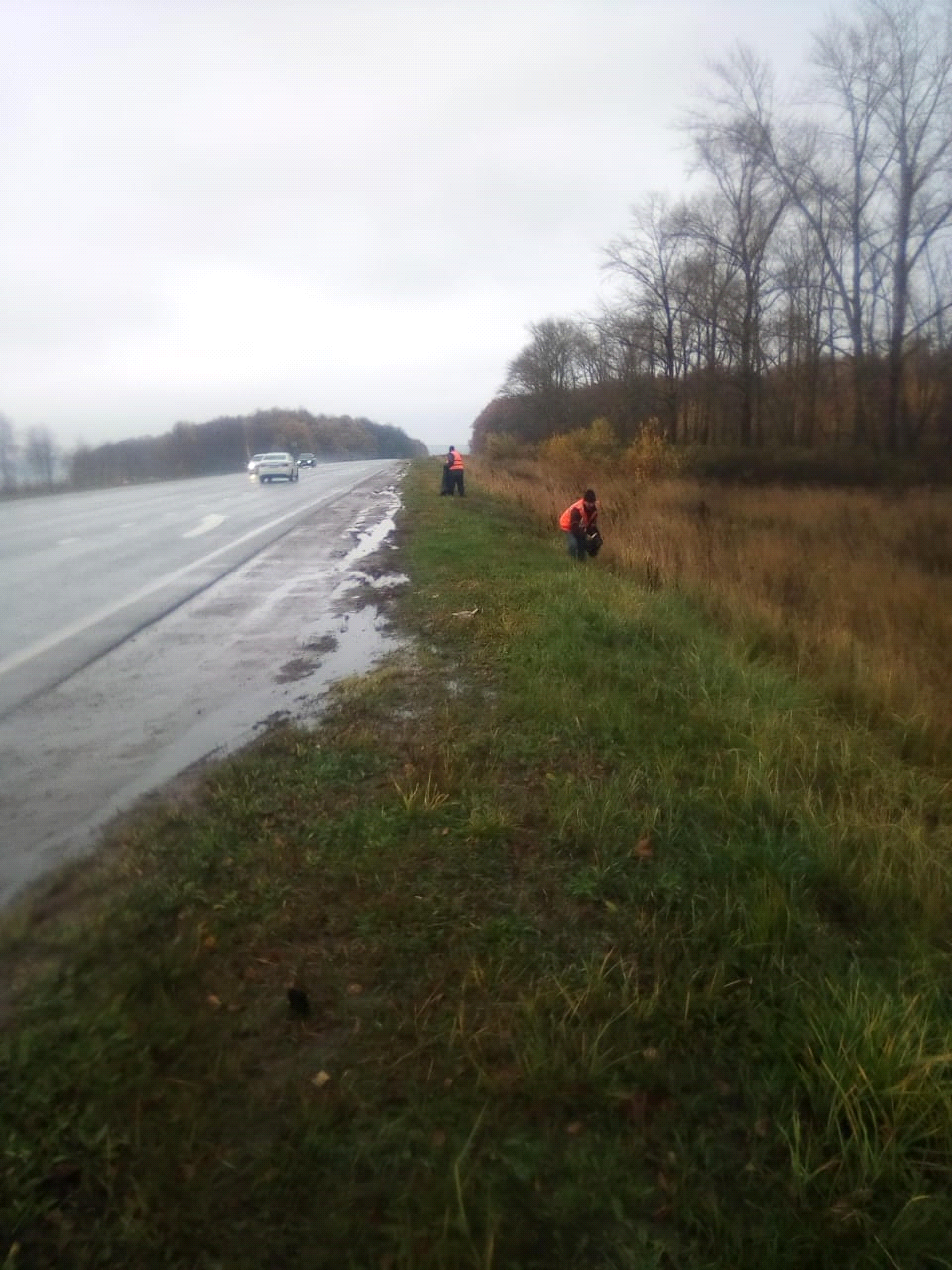 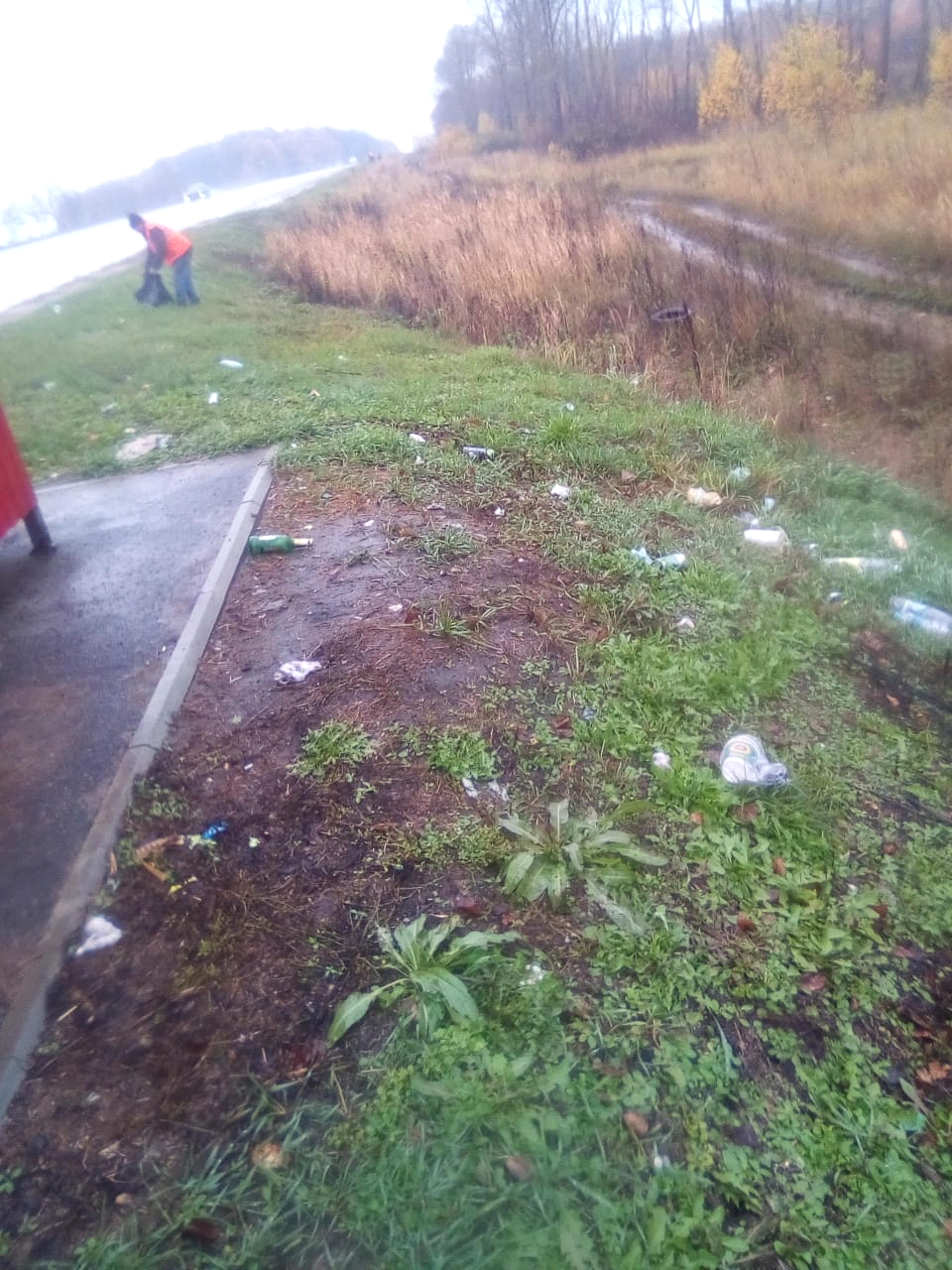 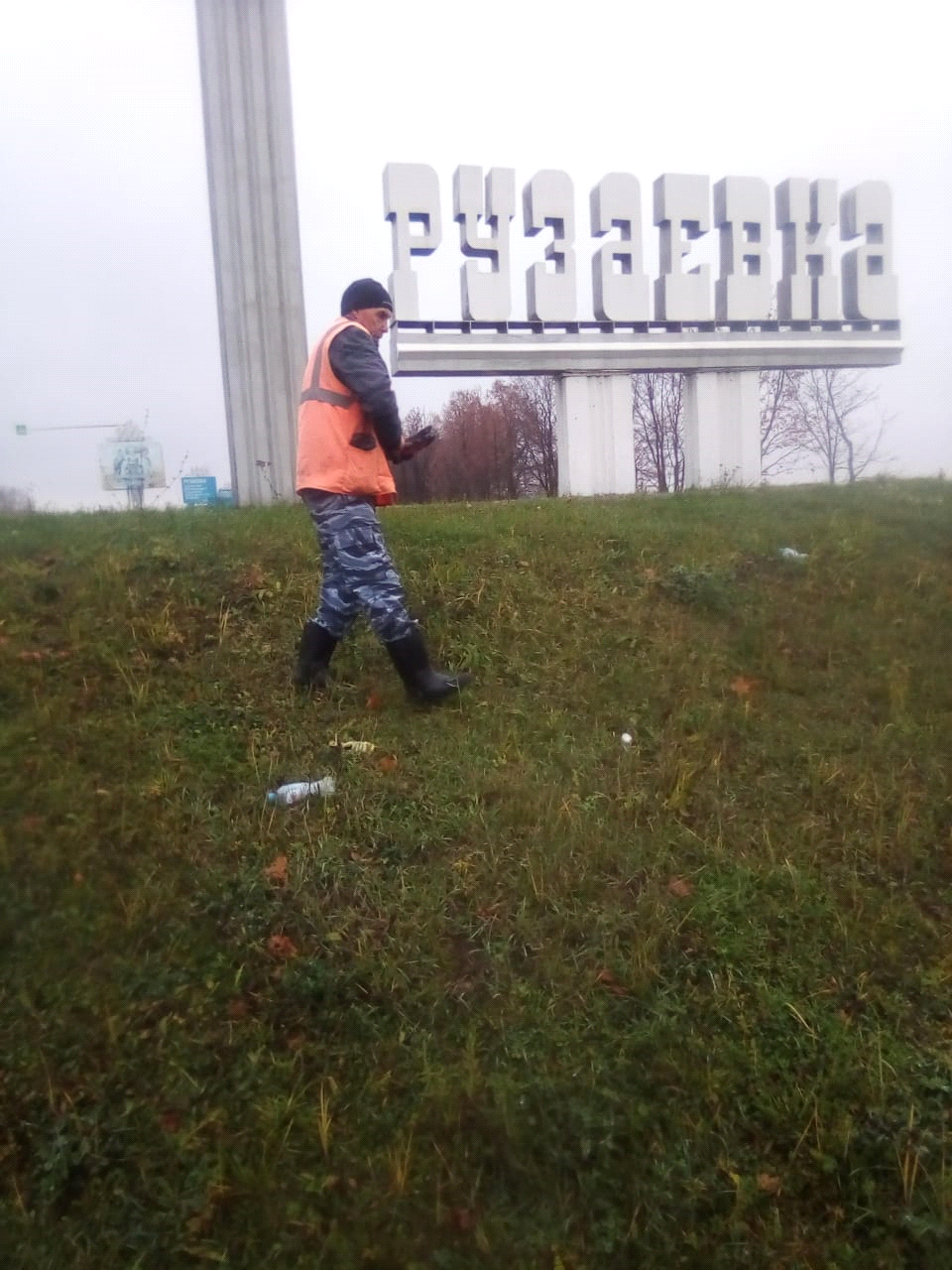 